UNIVERSIDAD TECNOLÓGICA DE PANAMÁ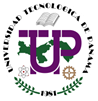 Vicerrectoría Académica SEMINARIO TALLER “Mediación y Facilitación del Diálogo para fortalecer la colaboración en la gestión de los proyectos universitarios”OBJETIVO GENERAL:Desarrollar los conocimientos y las habilidades de la mediación y la facilitación del diálogo para fortalecer la colaboración en la gestión de los proyectos universitarios.DIRIGIDO A: Docentes e investigadores de la UTP.PERFIL DE LOS PARTICIPANTES: Abierto.CUPOS LIMITADOS: 15MODALIDAD: experiencia en línea- sincrónica y asincrónicaFecha: 14 al 18 de febrero de 2022. 20 horas en línea- sincrónicas.Del 21 al 25 de febrero de 2022. 20 horas asincrónicas. Asignación: Modelo de promoción y aplicación de la Facilitación del diálogo en los proyectos académicos. Horario: 8:15 a.m a 12:15 p.m.INSCRIPCIONES A LAS DIRECCIONES DE LA VRA Y FCYT:  zila.rodriguez@utp.ac.pa   /   elsy.lezcano@utp.ac.pa CURSOEXPOSITORHORASSEDEFECHAHORARIOS“Mediación y Facilitación del Diálogo para fortalecer la colaboración en la gestión de los proyectos universitarios”Mgtr. Elsy Lezcano de Fuentes40 horasTeamsDel 14 al 18 de febrero de 2022 en línea.Del 21 al 25 de febrero de 2022- asincrónico- promoción y asignación aplicada.8:15 a.m a 12:15 p.m.